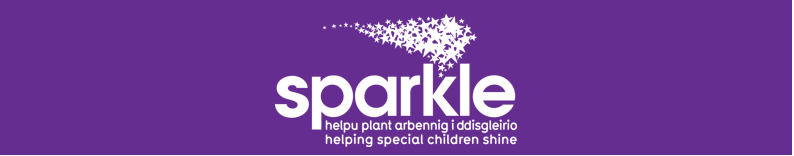 Sparkle Supervisor (Independent Living Skills)Salary: £9.90 per hourContract: Permanent Base: Serennu Children’s Centre, Rogerstone, Newport Hours: Wednesday’s 5-8pm (term time only)Are you motivated, passionate about increasing social opportunities for children and young people with disabilities and would you relish the opportunity to join a busy, innovative, child-centred charity?   Sparkle is the charity supporting Serennu Children’s Centre, a pioneering, purpose-built unit providing treatment, care, information, consultations and leisure services for children with a disability or developmental difficulty. The services reduce the burden on families and support the whole family through diagnosis and beyond. Sparkle also supports the hospital-based Nevill Hall Children’s Centre, providing integrated services for children in the local area and the Caerphilly Children’s Centre.Independent living skills (ILS) supports young people with a disability/ and or developmental difficulty with their transition into adulthood. The club provides opportunities to learn and develop new skills such as communication, cooking, cleaning, managing finances/budget, confidence and working as a team. Job role: To supervise Sparkle activities and clubs, ensuring quality provisions are delivered within a safe and stimulating environment, for children and young people with a disability or developmental difficulty aged 0 -17 years. To create sessions where all children and young people with a disability or developmental difficulty can experience a wide range of opportunities.For more information about Sparkle and this role and to view the full job description, see our website at www.sparkleappeal.org    Alternately, please contact Sara Filer on 01633 748091 or email recruitment@sparkleappeal.org Please note:  Sparkle does not accept CVs alone, a completed application form is required. Applications forms can be downloaded from the Sparkle website.  The closing date for the post is 27th January 2022 Registered Charity Number 1093690 